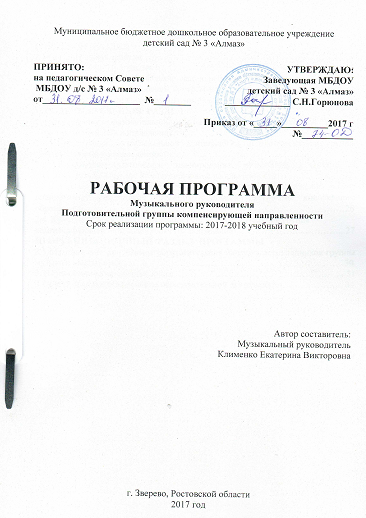 СОДЕРЖАНИЕI ЦЕЛЕВОЙ  РАЗДЕЛ1.1 Пояснительная записка………………………………………………………….3 Цель и задачи Программы………………………………………………………3 Принципы и подходы к формированию рабочей программы………………..41.4 Целевые ориентиры рабочей программы по музыкальному воспитанию и развитию подготовительной группы компенсирующей направленности……….8II СОДЕРЖАТЕЛЬНЫЙ  РАЗДЕЛ.1 Содержание образовательной работы с детьми подготовительной   группы компенсирующей направленности……………………………………………..92.1.1.Логоритмика в музыкальной деятельности подготовительной группы компенсирующей направленности………………………………………………..142.2 Комплексно-тематическое планирование музыкальных занятий в подготовительной группе компенсирующей направленности………………….172.3 Система педагогической диагностики (мониторинга) достижения детьми планируемых результатов освоения основной программы дошкольного образования…………………………………………………………………………262.4  Культурно-досуговая  деятельность  в  подготовительной группе   компенсирующей направленности (планирование)……………………………...27III ОРГАНИЗАЦИОННЫЙ  РАЗДЕЛ  ПРОГРАММЫ3.1 Максимально допустимая образовательная нагрузка воспитанников группы музыкальные занятия………………………………………………………………30Предметно-развивающая среда………………………………………………...313.3 Методическое обеспечение образовательной деятельности………………...32I ЦЕЛЕВОЙ РАЗДЕЛ1.1ПОЯСНИТЕЛЬНАЯ ЗАПИСКАРабочая программа по музыкальному воспитанию и развитию подготовительной группы компенсирующей направленности разработана на основе основной образовательной программы.Данная Программа разработана в соответствии со следующими нормативными документами:Федеральный закон «Об образовании в Российской федерации» от 29. 12. 2012 года № 273 - ФЗПриказ Минобразования и науки РФ от 30.08.2013г. № 1014 « Об утверждении Порядка организации и осуществления образовательной деятельности по основным общеобразовательным программам - образовательным программам дошкольного образования»СанПин от 15 мая 2013г. N 26 2.4.1.3049-13 «Санитарно-эпидемиологические требования к устройству, содержанию и организации режима работы дошкольных образовательных организаций»Приказ Минобразования и науки РФ от 17.10.2013г. № 1155 «Об утверждении Федерального Государственного Образовательного Стандарта Дошкольного Образования» (ФГОС ДО).Устав МБДОУ детский сад № 3 «Алмаз». Адаптированной основной образовательной  программы ДОУ  для детей с ТНР 6-7 летОсновной общеобразовательной программой МБДОУ детский сад № 3 «Алмаз» Рабочая программа по музыкальному воспитанию и развитию подготовительной группы компенсирующей направленности учитывает характерные особенности детей с ОНР, разработана с учетом основных принципов, требований к организации и содержанию различных видов музыкальной деятельности и направлена на создание условий развития дошкольников и коррекциии речедвигательных нарушений, открывающих возможности для позитивной социализации ребёнка, его всестороннего личностного развития, развития инициативы и творческих способностей на основе сотрудничества со взрослыми и сверстниками в соответствующих дошкольному возрасту видам деятельности. Программа рассчитана на один год обучения, 2017-2018 учебный год, срок реализации с 01.09.2017 по 31.05.2018г.1.2 Целью Рабочей программы по музыкальному воспитанию и развитию является игровое, творческое развитие личностного потенциала ребенка, его природной музыкальности, развитие способности к творческому самовыражению, коррекция речедвигательных нарушений.Задачи Рабочей программы по музыкальному воспитанию и развитию детей подготовительной группы компенсирующей направленности:-Воспитывать любовь и интерес к музыке, расширять музыкальный кругозор, способности детей к более продолжительному восприятию незнакомой музыки (30-40 секунд);-Развивать чувство музыкальной формы: восприятие не только двух-трехчастной 3формы, вариаций и рондо, но и чувство музыкальной фразы, вопросно-ответной формы в музыкальных диалогах;-Развивать ладовый и звуковысотный слух: чувства устойчивости и неустойчивостиступеней, в певческих играх развивать прочное чувство тоники: «закончи песенку»;-Совершенствовать музыкально-слуховые представления, навык внутреннего слухового контроля за исполнением музыки (в пении, ритмике, музицировании);-Совершенствовать вокально-хоровые навыки, умение выразительно исполнять песню, сознательно пользуясь доступными средствами выразительности;-Развивать ассоциативное мышление и фантазию как способ дальнейшего развития навыков выразительности исполнения (поиск нужных средств выразительности).-Коррекция общего недоразвития речи, совершенствовать артикуляционный аппарат ребенка, формировать навыки правильного воспроизведения звуков в речи, расширять и активизировать словарный запас детей.1.3 Принципы и подходы к формированию рабочей программы по музыкальному воспитанию и развитию подготовительной группы компенсирующей направленности.Программа разработана на основе следующих принципов:поддержка разнообразия детства; сохранение уникальности и само ценности детства как важного этапа в общем развитии человека, самоценность детства - понимание (рассмотрение) детства как периода жизни значимого самого по себе, без всяких условий; значимого тем, что происходит с ребенком сейчас, а не тем, что этот период есть период подготовки к следующему периоду;личностно-развивающий и гуманистический характер взаимодействия взрослых (родителей (законных представителей), педагогических и иных работников Организации) и детей;уважение к личности ребёнка;реализация Программы в формах, специфических для детей данной возрастной группы, прежде всего в форме игры, познавательной и исследовательской деятельности, в форме творческой активности, обеспечивающей художественно-эстетическое развитие ребенка.соответствии с ФГОС ДО в Программе учитываются:индивидуальные потребности ребенка, связанные с его жизненной ситуацией и состоянием здоровья, определяющие особые условия получения им образования (далее - особые образовательные потребности), индивидуальные потребности отдельных категорий детей, в том числе с ограниченными возможностями здоровья;возможности освоения ребенком Программы на разных этапах ее реализации.Основные принципы дошкольного образования:полноценное проживание ребенком всех этапов детства (младенческого, раннего и дошкольного возраста), обогащение (амплификация) детского развития;построение образовательной деятельности на основе индивидуальных особенностей каждого ребенка, при котором сам ребенок становится активным в выборе содержания своего образования, становится субъектом образования (далее - индивидуализация дошкольного образования);построение системы коррекционно-развивающей работы в подготовительной группе компенсирующей направленности для детей с общим недоразвитием речи, предусматривающей полное взаимодействие и преемственность действий всех специалистов дошкольного образовательного учреждения и родителей дошкольников.содействие  и  сотрудничество  детей  и  взрослых,  признание  ребенка  полноценным участником (субъектом) образовательных отношений;поддержка инициативы детей в различных видах деятельности;сотрудничество Организации с семьей;приобщение детей к социокультурным нормам, традициям семьи, общества и государства;формирование познавательных интересов и познавательных действий ребенка в различных видах деятельности;возрастная адекватность дошкольного образования (соответствие условий, требований, методов возрасту и особенностям развития);учет этнокультурной ситуации развития детей.комплексность педагогического воздействия направлена на выравнивание речевого и психофизического развития детей и обеспечивает их всестороннее гармоничное развитие.Принципы построения коррекционной работы:системный подход в реализации задач;единство обследования и коррекции развития ребенка;развивающий характер обучения с учетом сензитивных периодов развития;целостность подходов к коррекции развития, сохранения и укрепления физического, психического, духовного здоровья;интегрированность, взаимодополняемость всех компонентов коррекционно-педагогического процесса;расширение пространства детстваПрограмма строится на основе следующих подходов:КАЧЕСТВЕННЫЙ ПОДХОД (Л.С. Выготский, Ж. Пиаже) к проблеме развития психикиребенка: психика ребенка обладает качественно другими характеристиками, чем психика взрослого человека, и лишь в процессе онтогенетического развития она начинает обладать характеристиками взрослого человека. Дошкольник учится в меру того, в меру чего программа воспитателя становится его собственной программой: насколько ему интересно и понятно. У дошкольников еще нет мотивов учения, позволяющих ему осмысленно отнестисьучению как к самостоятельному занятию. Дошкольник наилучшим способом запоминает все то, что запоминается непосредственно, непреднамеренно: в игре, во время чтения книг, по ходу различных видов деятельности.ВОЗРАСТНОЙ ПОДХОД (Л.С. Выготский, А.Н. Леонтьев, Д.Б. Эльконин, Л.И. Божович, А.В. Запорожец, Ж. Пиаже) к проблеме развития психики ребенка: психическое развитие на каждом возрастном этапе подчиняется определенным возрастным закономерностям, а также имеет свою специфику, отличную от другого возраста. Для каждой психической функции есть свой сенситивный период (период оптимального развития). В дошкольном возрасте доминирует развитие памяти. Запоминает то, что лежит в сфере его потребностей и интересов. Если взрослый предлагает занятие, которое не отвечает интересам и потребностям ребенка – не возникает мотивация. «Дошкольник думает, вспоминая. Школьник думая, вспоминает» Л.С. Выготский.КУЛЬТУРНО-ИСТОРИЧЕСКИЙ ПОДХОД (Л.С. Выготский) к развитию психики ребенка:развитие определяется как «… процесс формирования человека или личности, совершающийся путем возникновения на каждой ступени новых качеств, специфических для человека, подготовленных всем предшествующим ходом развития».Принципы:-Принцип активности, инициативности и субъектности в развитии ребенка.- Учет зоны ближайшего развития (сегодняшняя зона ближайшего развития станет для ребенка уровнем его актуального развития).- Среда является источником развития ребенка (одно и то же средовое воздействие по-разному сказывается на детях разного возраста в силу их различных возрастных особенностей).В качестве основных условий полноценного развития ребенка выступают: общение между ребенком и взрослым и нормальное развитие (созревание и функционирование) нервной системы ребенка.связи с выше изложенным, образовательный процесс в дошкольном учреждении имеет свою специфику. Педагогический коллектив в первую очередь направляет свою работу на охрану и укрепление здоровья воспитанников, создание условий для их всестороннего развития.ЛИЧНОСТНЫЙ ПОДХОД (Л.С. Выготский, А.Н. Леонтьев, Л.И. Божович, Д.Б. Эльконин, А.В. Запорожец) к проблеме развития психики ребенка: в дошкольном возрасте деятельность мотивируется в основном непосредственными мотивами. Предлагаемая ребенку деятельность должна быть для него осмысленной, только в этом случае она будет оказывать на него развивающее воздействие. Расширение возможностей развития психики ребенка-дошкольника за счет максимального развития всех специфических детских видов деятельности, в результате чего происходит не только интеллектуальное, но и личностное развитие ребенка.ДЕЯТЕЛЬНЫЙ ПОДХОД (А.Н. Леонтьев, Д.Б. Эльконин, А.В. Запорожец, В.В. Давыдов) к проблеме развития психики ребенка: деятельность рассматривается как движущая сила психического развития. В каждом возрасте существует своя ведущая деятельность, внутри которой возникают новые виды деятельности, развиваются (перестраиваются) психические процессы и возникают личностные новообразования.ИГРА – ведущий вид деятельности ребенка-дошкольника. В игре формируются универсальные генетические предпосылки учебной деятельности: символическая функция, воображение и фантазия, целеполагание, умственный план действия, произвольность поведения и др.содержание программы включены основные виды музыкальной деятельности: пение, музыкально-ритмическое движение, восприятие музыки, игра на детских музыкальных инструментах, театрально-игровое творчество. Средствами развития являются музыка, речь, движение в их различных сочетаниях. Внутренняя мотивация деятельности детей: получение удовольствия, игра, интерес к новому.Программа предусматривает преемственность музыкального содержания во всех видах музыкальной деятельности.Музыкальный репертуар, сопровождающий музыкально-образовательный процесс формируется из различных программных сборников, которые перечислены в списке литературы.Репертуар - является вариативным компонентом программы и может изменяться, дополняться, в связи с календарными событиями и планом реализации, коллективных и индивидуально-ориентированных мероприятий, обеспечивающих удовлетворение образовательных потребностей разных категорий детей.Особенностью рабочей программы по музыкальному воспитанию и развитию дошкольников является взаимосвязь различных видов художественной деятельности: речевой, музыкальной, песенной, танцевальной, творческо-игровой.Реализация рабочей программы осуществляется через различные виды занятий (комплексные, доминантные, тематические, авторские).Специально подобранный музыкальный репертуар позволяет обеспечить рациональное сочетание и смену видов музыкальной деятельности, предупредить утомляемость и сохранить активность ребенка на музыкальном занятии.1.4 Целевые ориентиры рабочей программы по музыкальному воспитаниюразвитию подготовительной группы компенсирующей направленности:Любит музыку, проявляет устойчивый интерес к различным видам музыкального творчества; любит петь, с удовольствием исполняет песни в свободной игровой деятельности, сочетая пение, игру, движение; может импровизировать голосом простейшие интонации (вокализация бытовой и стихотворной речи). Может осознанно контролировать свое и чужое пение.Любит танцевать и двигаться под музыку. Имеет хорошо сформированное чувство ритма. Согласует движения с метроритмом и формой музыкального произведения; исполняет сложные по координации (асимметричные, разнонаправленные) музыкально-ритмические движения, владеет различными элементами народных и современных танцев, исполняет композиции с различными атрибутами. Может сознательно контролировать качество движений свое и других детей.Имеет сформированную потребность к игре на инструментах, имеет                       основные метроритмические навыки для музицирования, может самостоятельно организовывать детей для совместной игры с инструментами.    Может самостоятельно озвучивать небольшие стихи и сказки, выбирать для этого инструменты; умеет подыгрывать звучащей музыке импровизированно. Может контролировать качество исполнения музыки на инструментах.Любит слушать музыку, в том числе незнакомую, способен сосредоточиться для восприятия на 30-40 секунд. Имеет 3-4 любимых произведения, которые просит сыграть еще раз. II СОДЕРЖАТЕЛЬНЫЙ РАЗДЕЛ2.1. Содержание образовательной работы с детьми подготовительной группы компенсирующей направленности.Интеграция образовательной области «Музыка» с другими образовательными областями:В содержание программы включены основные виды музыкальной деятельности: пение, музыкально-ритмическое движение, восприятие музыки, игра на детских музыкальных инструментах. Средствами развития являются музыка, речь, движение в их различных сочетаниях.Внутренняя мотивация деятельности детей: получение удовольствия, игра, интерес к новому.Внутренняя мотивация деятельности детей: интерес к совместной деятельности, творческое самовыражение, общение, приобретение элементарных музыкальных знаний.ВОСПРИЯТИЕ МУЗЫКИВосприятие музыки, как основной вид деятельности, включает два направления в музыкальном воспитании: развитие музыкальных сенсорных способностей и формирование духовно-эстетической потребности в слушании музыки. У детей 7-го года жизни восприятие музыки как целостный процесс ее активного переживания становится более тонким и осознанным.Показателями сформированной способности к восприятию музыки для детей 6-7 лет являются следующие навыки, сформированные у детей к седьмому году жизни:Умеют произвольно управлять своим вниманием и концентрировать его на звучащей музыке 40-50 секунд.Интуитивно (без словесных пояснений) понимают смысл простейших выразительных средств в комплексе; могут слушать небольшие произведения и понимать музыку без слов;Умеют отражать и передавать в импровизированном музыкальном движении характер музыки по принципу эмоционально-двигательного подстраивания;Имеют достаточный «Словарь» музыкально-интонационных комплексов, который необходим для понимания более сложных образов;Умеют пользоваться слухом как органом контроля в исполнительстве и как органом «наблюдения» при слушании музыки;Любят слушать свои любимые произведения, запоминают их название, умеют связно высказываться о музыке.ПЕНИЕБольшое внимание в обучении детей с речевыми нарушениями уделяется пению, поскольку в процессе обучения голосоведению, интонированию и звукопроизношению, особенно активно развиваются познавательная деятельность, эмоциональная отзывчивость, музыкальный слух, укрепляется голосовой аппарат ребенка и совершенствуются речевые навыки.Физическое и психологическое взросление детей 7-го года жизни дает возможность организовать работу по пению уже на новом уровне. Уже к 6 годам у детей сформированы элементарные вокально-хоровые навыки (поют естественным голосом, удерживая непродолжительную фразу на дыхании (5-7 секунд), продолжается работа над правильной артикуляцией звуков, чистой и слаженностью исполнения мелодии песни), могут исполнять свои любимые песни не только на занятиях, но и в других ситуациях, а также в свободное время. На занятиях используются дыхательные-игры упражнения, артикуляционная гимнастика, звуковысотные жесты. В процессе работы над пением необходимо развивать у детей также актерские способности.Задачи обучения пению:Воспитание любви и интереса к пению;Формирование вокально-хоровых навыков (певческой дикции, дыхания, правильного звукообразования, чистоты интонации, слаженности);Развитие способности к эмоциональному, выразительному исполнению песен;Расширение певческого опыта и вокального репертуара: подведение к исполнению нескольких песен, разных по тематике, характеру, жанрам;Развитие музыкальной памяти.Развитие координации мелкой и крупной моторики с пением без музыкального сопровождения.Расширение словарного запаса.               МУЗЫКАЛЬНО-РИТМИЧЕСКИЕ ДВИЖЕНИЯМузыкально-ритмическая деятельность в подготовительной группы компенсирующей направленности способствует оказанию лечебно-педагогического воздействия на детей. Благодаря созреванию и развитию двигательных качеств у детей совершенствуется способность передавать в пластике музыкальный образ, используя разнообразные виды движений (основные, общеразвивающие, плясовые, имитационные). У детей 6-7 лет значительно расширяется запас освоенных движений.Задачи по развитию музыкально-ритмических навыков:Развитие любви к слушанию музыки, что достигается в процессе системы организации работы с детьми;Основные движения под музыку: ходьба (бодрая, спокойная, на носках, переменный шаг, шаг с притопом, на носках с притопом, вперед и назад спиной, с высоким подниманием колена, ходьба на четвереньках; бег лёгкий, ритмичный, широкий, с высоким подниманием колена и др.; прыжковые движения – на двух ногах вместе, с продвижением вперед и назад, прямой галоп и боковой галоп, лёгкие подскоки, шаг польки.Общеразвивающие движения под музыку: на различные группы мышц и различный способ выполнения движений (плавные, маховые, пружинные) со скрестными движениями;Имитационные движения – разнообразные образно-игровые движения, раскрывающие настроение музыки, понятный детям музыкально-игровой образ, (принцесса, робот, усталая старушка и др.). Педагог учит детей передавать разные оттенки настроения (радость, гордость, обида, страх);Плясовые движения – элементы народных плясок и современных танцев, доступные детям (различные способы кружения, «Выбрасывание ног», «ковырялочка», «козлик», «присядка» приставной шаг и др.).Педагог включает в работу с детьми танцы и упражнения с различной атрибутикой: лентами, обручами, платками, бубнами, скакалками, шляпами, мячами и др. Манипуляция с атрибутом во время исполнения движения развивает ловкость, точность, и координацию движений, способствует выразительности исполнения в целом.Освоение музыкально-ритмических композиций, танцев, хороводов способствует развитию навыков ориентации в пространстве: «на себя», «от себя», самостоятельное перестроение в различные фигуры во время движения ( колонки, шеренги, круг, два концентрированных круга, несколько кружочков, «клином» и т.п.), становиться друг за другом парами и по одному, парами лицом друг к другу и спиной, находить свободное место в зале, двигаться «змейкой» за ведущим.Особое внимание уделяется развитию красивой осанки, мягким, плавным движениям рук, умению слегка пружинить ногами в процессе исполнения различных движений, выразительности мимики, пластики. Педагог стимулирует развитие творческих способностей детей: поддерживает стремление детей к самостоятельному исполнению движений, к импровизации. Поощряет игровые постановки. Педагог уделяет внимание развитию нравственно- коммуникативных качеств личности, воспитывает доброжелательное отношение друг к другу, способность радоваться успехам другим , сочувствовать при неудаче, формирует навыки элементарной культуры поведения в процессе коллективно движения под музыку.ИГРА НА ДЕТСКИХ МУЗЫКАЛЬНЫХ ИНСТРУМЕНТАХорганизации этого вида деятельности важно воспитать у детей потребность в любительском музицировании (музыка как удовольствие, как досуг, как отдых, как средство самовыражения, средство общения и т.д.). Эта потребность должна стать качеством личности– на всю жизнь.Задачи обучения игре на музыкальных инструментах:Создавать условия для самостоятельного музицирования вне занятий;Развивать способность детей к музицированию экспромтом; самостоятельно разыгрывать сюжетные и игровые песни;Развивать способности детей импровизировать музыку в играх в оркестр (2-3 инструмента); побуждать детей дирижировать, руководить репетицией;Развивать умение играть в небольших ансамблях разного состава, меняясь инструментами и партиями; формы: тутти и соло, трио, диалог инструментов;Развивать чувство фразы в форме музыкальных диалогов: вопрос – ответ; учить импровизировать цепочкой ритмические мотивы на фоне ритмичной музыки (непосредственное звучание музыки или фонограмма);Побуждать детей в играх с инструментами создавать более сложные образы и самостоятельно выбирать для этого средства, например: «разговор звездочки и светлячка», «осенние звуки» и др.Создавать условия для творческих этюдов детей в синкретических формах: работа в небольших группах над творческим заданием, используя речь, музыку, инструменты, движение и пантомиму;Продолжать работу над развитием чувства ритма: способность держать устойчивый метр, выделять сильную долю, воспроизводить более сложные ритмы («эхо»), держать ритм остинато.Основные приемы работы: имитации «эха», вопросно-ответные импровизации, импровизации дуэтом, исследование, творческое подражание, творческая работа в малых группах.2.1.1.Логоритмика в музыкальной деятельности подготовительной группы компенсирующей направленности.Одной из универсальных базовых способностей человека является ритмическая способность. По слова известного педагога Э. Жака-Далькроза, «Пространство и время наполнены материей, подчиненной законам вечного ритма».	Все в нашем организме подчинено ритму – работает ли сердце, легкие или мозговая деятельность. Развитие ритма тесно связано с формированием пространственно-временных отношений. Двигательный ритм влияет на становление речевых механизмов. Чувство ритма помогает быстрее и легче усваивать стихотворения, понимать музыкальные произведения. Поэтому в детском саду необходимо проводить занятия логоритмикой.Логоритмика полезна всем детям, посещающим группу компенсирующей направленности, имеющим проблемы становления речевой функции, в том числе, алалия, задержки речевого развития, нарушения звукопроизношения, заикание, аутистические расстройства. Очень важна логопедическая ритмика для детей с так называемым речевым негативизмом, так как занятия создают положительный эмоциональный настрой к речи, мотивацию к выполнению логопедических упражнений и пр. Логоритмика – мощное вспомогательное средство для эффективной совместной работы логопеда и музыкального руководителя по коррекции различных нарушений речи дошкольников. Логоритмические занятия направлены на всестороннее развитие ребёнка, совершенствование его речи, овладение двигательными навыками, умение ориентироваться в окружающем мире, понимание смысла предлагаемых заданий, на способность преодолевать трудности, творчески проявлять себя.СОДЕРЖАНИЕ ЗАНЯТИЙ ПО ЛОГОРИТМИКЕЛогоритмическое занятие включает следующие виды упражнений: Вводная ходьба и ориентирование в пространстве. Динамические упражнения на регуляцию мышечного тонуса развивают умение расслаблять и напрягать группы мышц. Благодаря этим упражнениям дети лучше владеют своим телом, их движения становятся точными и ловкими.Артикуляционные упражнения полезны в любом возрасте, так как четкая артикуляция – основа хорошей дикции. Артикуляционные упражнения для детей с нарушениями звукопроизношения – необходимость. Они подготавливают артикуляционный аппарат ребенка к постановке звуков (это задача логопеда). Четкие ощущения от органов артикуляционного аппарата – основа для овладения навыком письма. Работа над артикуляцией позволяет уточнить правильное звукопроизношение, развивает подвижность языка, челюстей, губ, укрепляет мышцы глотки.Дыхательная гимнастика корректирует нарушения речевого дыхания, помогает выработать диафрагмальное дыхание, а также продолжительность, силу и правильное распределение выдоха.  На логоритмических занятиях совместно с логопедом ДОУ и по рекомендации врача-педиатра используются:упражнения на развитие диафрагмально-брюшного дыхания, выработка продолжительного речевого выдоха, тренировка согласованной работы дыхательной, голосовой и артикуляционной систем.Фонопедические и оздоровительные упражнения для горла развивают основные качества голоса – силу и высоту, укрепляют голосовой аппарат. В холодное время года эти упражнения выполняются ежедневно в качестве профилактики простудных заболеваний. Эти упражнения не только развивают голосовые связки, но развивают певческие навыки дошкольников.Упражнения на развитие внимания и памяти развивают все виды памяти: зрительную, слуховую, моторную. Активизируется внимание детей, способность быстро реагировать на смену деятельности. Чистоговорки обязательны на каждом занятии. С их помощью автоматизируются звуки, язык тренируется выполнять правильные движения, отрабатывается четкое, ритмичное произношение фонем и слогов. У детей развивается фонематический слух и слуховое внимание.Речевые игры могут быть представлены в различных видах: ритмодекламации без музыкального сопровождения, игры со звуком, игры со звучащими жестами и музицированием на детских музыкальных инструментах, театральные этюды, игры-диалоги и др. Использование простейшего стихотворного текста (русские народные песенки, потешки, прибаутки, считалки, дразнилки) способствует быстрому запоминанию игры и облегчает выполнение логоритмических задач.Ритмические игры развивают чувство ритма, темпа, метра (акцентуации сильной доли такта), что позволяет ребенку лучше ориентироваться в ритмической основе слов, фраз.Пение песен и вокализов развивает память, внимание, мышление, эмоциональную отзывчивость и музыкальный слух; укрепляется голосовой аппарат ребенка, способствует автоматизации гласных звуков. Процесс развития певческих способностей у детей с речевыми нарушениями направлен не только на формирование их художественной культуры, но и на коррекцию голоса, артикуляции, дыхания. Пальчиковые игры и сказки. Науке давно известно, что развитие подвижности пальцев напрямую связано с речевым развитием. Поэтому, развивая мелкую моторику пальцев рук, мы способствуем скорейшему речевому развитию. Пальчиковые игры и сказки, как и на музыкальных занятиях, проводятся чаще под музыку – тексты пропеваются, или музыка звучит фоном. Очень полезно использовать лепку несложных фигур, оригами, выкладывание несложных узоров мозаики под проговаривание текста игры.Элементарное музицирование на детских музыкальных инструментах развивает мелкую моторику, чувство ритма, метра, темпа, улучшает внимание, память, а также остальные психические процессы, сопровождающие исполнение музыкального произведения. Кроме известных музыкальных инструментов на занятии можно совместно с детьми изготовить и поиграть на самодельных инструментах – «шумелках» из коробочек и пластмассовых бутылочек, наполненных различной крупой, «звенелках» из металлических трубочек, «стучалках» из деревянных палочек и кусочках бамбуковой удочки, «шуршалках» из мятой бумаги и целлофана.Театральные этюды.  Очень часто у детей с речевыми нарушениями маловыразительная мимика, жестикуляция. Мышцы лица, рук, всего тела могут быть вялыми или скованными. Мимические и пантомимические этюды развивают  мимическую и артикуляционную моторику (подвижность губ и щек), пластичность и выразительность движений детей, их творческую фантазию и воображение. Это укрепляет в дошкольниках чувство уверенности в себе, возможность точнее управлять своим телом, выразительно передавать в движении настроение и образ, обогащает их новыми эмоциональными переживаниями. Коммуникативные игры формируют у детей умение увидеть в другом человеке его достоинства; способствуют углублению осознания сферы общения; обучают умению сотрудничать. Такие игры чаще проводятся в общем кругу.Подвижные игры, хороводы, физминутки тренируют детей в координации слова и движения, развивают внимание, память, быстроту реакции на смену движений. Эти игры воспитывают чувство коллективизма, сопереживания, ответственности, приучают детей выполнять правила игры.Музыкальное логоритмическое занятие – это не просто последовательность упражнений, это каждый раз целое драматическое действие, в котором все виды деятельности связаны и объединены общим ритмом и сюжетом. Построение занятий зависит от того, какие дети в нем участвуют, и какие задачи должны решаться на данном этапе.Игровое построение занятий создает доброжелательную, эмоционально-насыщенную атмосферу совместного творчества детей и взрослых, побуждает каждого ребенка принять активное участие в учебном процессе, поддерживает познавательный интерес  внимание и активизирует речь.2.2.Комплексно-тематическое планирование музыкальных занятий в подготовительной группе компенсирующей направленности.ЦЕЛЬ: игровое, творческое развитие личностного потенциала ребенка, его природной музыкальности, развитие способности к творческому самовыражению, коррекция речедвигательных нарушений..Сентябрьтема занятий «Радостные встречи»Октябрьтема занятий «Золотая осень»                                                                                   Ноябрьтема занятий «Музыкальная шкатулка»Виды музыкальной деятельностиВосприятие музыкиПениеИгра на ДМИПальчиковая гимнастика дыхательная гимнастика, артикуляционная гимнастикаУпражнениямузыкально-ритмическиедвиженияДекабрьтема занятий «Здравствуй, гостья Зима!»Январьтема занятий «Зимние забавы»Февральтема занятий «Семья»Марттема занятий «Встреча Весны»Апрельтема занятий «Весеннее преображение»Майтема занятий «Потешные уроки»2.3 Система педагогической диагностики (мониторинга) достижения детьми планируемых результатов освоения основной программы дошкольного образования.Система мониторинга в соответствии с ФГОС ДО осуществляется в форме педагогической диагностики и обеспечивает комплексный подход к оценке индивидуальных достижений детей, позволяет осуществлять оценку динамики их достижений в соответствииреализуемой основной образовательной программой, а также позволяет улучшить в дальнейшем работу педагога.Мониторинг музыкальных способностей детей проводится два раза в год: сентябрь-октябрь и апрель-май. Для сбора информации используются следующие методы: наблюдение, беседа, игровые ситуации.Планируемые результаты освоения основной программы детьми подготовительного возраста:Любит музыку, проявляет устойчивый интерес к различным видам музыкального творчества; любит петь, с удовольствием исполняет песни в свободной игровой деятельности, сочетая пение, игру, движение; может импровизировать голосом простейшие интонации (вокализация бытовой и стихотворной речи). Может осознанно контролировать свое и чужое пение.Любит танцевать и двигаться под музыку. Имеет хорошо сформированное чувство ритма. Согласует движения с метроритмом и формой музыкального произведения; исполняет сложные по координации (асимметричные, разнонаправленные) музыкально-ритмические движения, владеет различными элементами народных и современных танцев, исполняет композиции с различными атрибутами. Может сознательно контролировать качество движений свое и других детей.Имеет сформированную потребность к игре на инструментах, имеет основные метроритмические навыки для музицирования, может самостоятельно организовывать детей для совместной игры с инструментами. Может самостоятельно озвучивать небольшие стихи и сказки, выбирать для этого инструменты; умеет подыгрывать звучащей музыке импровизированно. Может контролировать качество исполнения музыки на инструментах.Любит слушать музыку, в том числе незнакомую, способен сосредоточиться для восприятия на 30-40 секунд. Имеет 3-4 любимых произведения, которые просит сыграть еще раз.2.4 Культурно-досуговая деятельность в подготовительной группе компенсирующей направленности.Культурно-досуговая деятельность — важный раздел организации жизни детей в детском саду, который способствует:культурному отдыху детей, их эмоциональной разрядке, что необходимо для психического и физического здоровья дошкольников;развитию детского творчества в различных видах художественной деятельности;развитию способностей к импровизации, готовности к экспромту;созданию условий для творческого взаимодействия детей и взрослых;формированию коммуникативной культуры детей;Расширению кругозора детей, обогащению разнообразными впечатлениями средствами интеграции содержания различных образовательных областей;Формированию представлений о формах культурного отдыха, воспитанию потребности в культурных развлечениях.При планировании досуга учитывается время года, грядущие события, праздники, актуальные интересы детей, возможности, которые есть в детском саду. Музыкальный досугстаршей группе проводится один раз в месяц, во второй половине дня, длительность 25-30 минут.детей седьмого года жизни уже сформирована потребность в культурно-досуговой деятельности, которая дает им возможность пережить эстетические эмоции, радость от совместного творчества, новых ярких впечатлений. В этом возрасте дети любят выступать и смотреть выступления других, у них уже воспитана культура театрального поведения.Психологические особенности детей данного возраста позволяют использовать самые разнообразные формы досуга, обогащать содержание развлечений, дополнять и углублять познания детей о мире и самом себе.     III. ОРГАНИЗАЦИОННЫЙ РАЗДЕЛ ПРОГРАММЫ.3.1 Максимально допустимая образовательная нагрузка воспитанников группы  музыкальные занятия.Максимально допустимая образовательная нагрузка воспитанников группы музыкальные занятия (в соответствии с требованиями СанПиН, утв. Постановлением Главного государственногосанитарного врача РФ от 15. 05. 2013 г. № 26)        3.3. Предметно-развивающая средаРазвивающая предметно-пространственная среда музыкального зала обеспечивает возможность общения и совместной деятельности детей, взрослых. Она содержательно насыщенна, психологически комфортна, трансформируема, вариативна, многообразна, доступна и безопасна, вызывает интерес детей к музыкальному творчеству, побуждает к активности, способствует успешной реализации программы.Пространство музыкального зала, условно можно разделить на 4 зоны:рабочую ( оборудована :столом, ноутбуком, музыкальным центром)2.спокойную (здесь осуществляются восприятие музыки, пение, элементарное музицирование. Оборудована фортепиано, стульчиками для детей.        3.активную (достаточное большое пространство для музыкального                движения.        4. зрительная.     3.4 Методическое обеспечение образовательной деятельности.Основная общеобразовательная программа дошкольного образования (ДО) МБДОУ детский сад № 3 «Алмаз» , утвержденная Приказом №1  от 30.08. 2016г. Парциальные программы:Ладушки: Программа по музыкальному воспитанию детей дошкольного возраста И.Каплунова, И.Новоскольцева. Соответствует ФГОС ДО. -СПб.: Невская нота,2015.ПЕРЕЧЕНЬ ПОСОБИЙ:Ладушки. Праздник каждый день. Конспекты музыкальных занятий с аудио-приложением (все возрастные группы). И.Каплунова, И.Новоскольцева. - Спб: Композитор 2011.Библиотека программы Ладушки. Праздник шаров. Методическое пособие с аудио-приложением. И.Каплунова, И.Новоскольцева.- Спб: Невская нота,2011.      3)Развитие ребёнка в музыкальной деятельности, Зацепина М.Б., М., Мозайка – Синтез, 2010г.      4)Развитие ребёнка в театрализованной деятельности, Зацепина М.Б., М., Мозайка – Синтез, 2010г.       5)Музыкальное воспитание в детском саду, Зацепин М.Б., М., Мозайка – Синтез, 2005г.Электронные ресурсы:Министерство образования и науки РФ http://минобрнауки.рф/Статистика российского образования http://stat.edu.ru/Санкт-Петербургская академия постдипломного пед. образования http://spbappo.ru/Европейский образовательный центр «Аничков мост»http://anichkov.edu.ru«Ладушки» www.lancie.ruСоциальная сеть работников образования http://nsportal.ru/Журнал «Дошкольное образование»http://dob.1september.ru/Журнал «Музыкальный руководитель»http://dovosp.ru/Журнал «Музыкальная палитра»http://www.muspalitra.ru/Издательство «Планета музыки»http://www.m-planet.ru/Ноты – детям http://igraj-poj.narod.ru/Восхождение к музыке творческая педагогикаhttp://www.orff.ru/Сайт педагогического общества Карла Орфа http://orff-schulwerk.narod.ru/«КУ-КО-ША»http://Ку-ко-ша.рф/Музыкальная коллекция Российского общественного портала http://music.edu.ru/20)Российская государственная детская библиотека http://www.rgdb.ru/«Солнышко» - познавательно-развлекательный портал для детей, родителей и педагогов http://www.solnet.ee/Физическое развитиеСохранениеСохранениеи укреплениеукреплениеукреплениефизическогофизическогофизическогоипсихологического  здоровья  детей,  формированиепсихологического  здоровья  детей,  формированиепсихологического  здоровья  детей,  формированиепсихологического  здоровья  детей,  формированиепсихологического  здоровья  детей,  формированиепсихологического  здоровья  детей,  формированиепсихологического  здоровья  детей,  формированиепсихологического  здоровья  детей,  формированиепсихологического  здоровья  детей,  формированиепсихологического  здоровья  детей,  формированиепредставлений о здоровом образе жизни. Развитиепредставлений о здоровом образе жизни. Развитиепредставлений о здоровом образе жизни. Развитиепредставлений о здоровом образе жизни. Развитиепредставлений о здоровом образе жизни. Развитиепредставлений о здоровом образе жизни. Развитиепредставлений о здоровом образе жизни. Развитиепредставлений о здоровом образе жизни. Развитиепредставлений о здоровом образе жизни. Развитиепредставлений о здоровом образе жизни. Развитиефизических качеств используемых в музыкально-физических качеств используемых в музыкально-физических качеств используемых в музыкально-физических качеств используемых в музыкально-физических качеств используемых в музыкально-физических качеств используемых в музыкально-физических качеств используемых в музыкально-физических качеств используемых в музыкально-физических качеств используемых в музыкально-физических качеств используемых в музыкально-ритмическойритмическойдеятельности,деятельности,деятельности,музыкальноемузыкальноемузыкальноесопровождениесопровождениеразличныхразличныхразличныхвидоввидовдетскойдетскойдеятельностидеятельностиидвигательнойдвигательнойдвигательнойактивности,активности,активности,релаксация.релаксация.Социально-коммуникативное развитиеРазвитиесвободногосвободногосвободногообщенияобщениясовзрослыми  ивзрослыми  ивзрослыми  идетьми   по   поводу   музыки,   формированиедетьми   по   поводу   музыки,   формированиедетьми   по   поводу   музыки,   формированиедетьми   по   поводу   музыки,   формированиедетьми   по   поводу   музыки,   формированиедетьми   по   поводу   музыки,   формированиедетьми   по   поводу   музыки,   формированиедетьми   по   поводу   музыки,   формированиедетьми   по   поводу   музыки,   формированиедетьми   по   поводу   музыки,   формированиепервичных представлений о музыкальной культурепервичных представлений о музыкальной культурепервичных представлений о музыкальной культурепервичных представлений о музыкальной культурепервичных представлений о музыкальной культурепервичных представлений о музыкальной культурепервичных представлений о музыкальной культурепервичных представлений о музыкальной культурепервичных представлений о музыкальной культурепервичных представлений о музыкальной культуреи  музыкальном  искусстве;  развитие  игровойи  музыкальном  искусстве;  развитие  игровойи  музыкальном  искусстве;  развитие  игровойи  музыкальном  искусстве;  развитие  игровойи  музыкальном  искусстве;  развитие  игровойи  музыкальном  искусстве;  развитие  игровойи  музыкальном  искусстве;  развитие  игровойи  музыкальном  искусстве;  развитие  игровойи  музыкальном  искусстве;  развитие  игровойи  музыкальном  искусстве;  развитие  игровойдеятельности; формирование гендерной, семейной,деятельности; формирование гендерной, семейной,деятельности; формирование гендерной, семейной,деятельности; формирование гендерной, семейной,деятельности; формирование гендерной, семейной,деятельности; формирование гендерной, семейной,деятельности; формирование гендерной, семейной,деятельности; формирование гендерной, семейной,деятельности; формирование гендерной, семейной,деятельности; формирование гендерной, семейной,гражданскойгражданскойпринадлежности,принадлежности,принадлежности,принадлежности,патриотическихпатриотическихпатриотическихпатриотическихчувств,  чувства  принадлежности  к  мировомучувств,  чувства  принадлежности  к  мировомучувств,  чувства  принадлежности  к  мировомучувств,  чувства  принадлежности  к  мировомучувств,  чувства  принадлежности  к  мировомучувств,  чувства  принадлежности  к  мировомучувств,  чувства  принадлежности  к  мировомучувств,  чувства  принадлежности  к  мировомучувств,  чувства  принадлежности  к  мировомучувств,  чувства  принадлежности  к  мировомусообществу; развитие интереса к труду при помощисообществу; развитие интереса к труду при помощисообществу; развитие интереса к труду при помощисообществу; развитие интереса к труду при помощисообществу; развитие интереса к труду при помощисообществу; развитие интереса к труду при помощисообществу; развитие интереса к труду при помощисообществу; развитие интереса к труду при помощисообществу; развитие интереса к труду при помощисообществу; развитие интереса к труду при помощимузыки,  проживание  положительных  эмоций  имузыки,  проживание  положительных  эмоций  имузыки,  проживание  положительных  эмоций  имузыки,  проживание  положительных  эмоций  имузыки,  проживание  положительных  эмоций  имузыки,  проживание  положительных  эмоций  имузыки,  проживание  положительных  эмоций  имузыки,  проживание  положительных  эмоций  имузыки,  проживание  положительных  эмоций  имузыки,  проживание  положительных  эмоций  ичувства  радости  от  достигнутого  результата;чувства  радости  от  достигнутого  результата;чувства  радости  от  достигнутого  результата;чувства  радости  от  достигнутого  результата;чувства  радости  от  достигнутого  результата;чувства  радости  от  достигнутого  результата;чувства  радости  от  достигнутого  результата;чувства  радости  от  достигнутого  результата;чувства  радости  от  достигнутого  результата;чувства  радости  от  достигнутого  результата;формированиеформированиеосновосновбезопасностибезопасностибезопасностисобственнойсобственнойсобственнойжизнедеятельностижизнедеятельностижизнедеятельностижизнедеятельностивразличныхразличныхразличныхвидахвидахмузыкальной деятельности.музыкальной деятельности.музыкальной деятельности.музыкальной деятельности.музыкальной деятельности.Познавательное развитиеРасширение кругозора детей в части элементарныхРасширение кругозора детей в части элементарныхРасширение кругозора детей в части элементарныхРасширение кругозора детей в части элементарныхРасширение кругозора детей в части элементарныхРасширение кругозора детей в части элементарныхРасширение кругозора детей в части элементарныхРасширение кругозора детей в части элементарныхРасширение кругозора детей в части элементарныхРасширение кругозора детей в части элементарныхпредставлений  о  музыке  как  виде  искусства,представлений  о  музыке  как  виде  искусства,представлений  о  музыке  как  виде  искусства,представлений  о  музыке  как  виде  искусства,представлений  о  музыке  как  виде  искусства,представлений  о  музыке  как  виде  искусства,представлений  о  музыке  как  виде  искусства,представлений  о  музыке  как  виде  искусства,представлений  о  музыке  как  виде  искусства,представлений  о  музыке  как  виде  искусства,развитиепознавательно-исследовательскойпознавательно-исследовательскойпознавательно-исследовательскойпознавательно-исследовательскойпознавательно-исследовательскойпознавательно-исследовательскойпознавательно-исследовательскойдеятельности через исследования свойств музыкидеятельности через исследования свойств музыкидеятельности через исследования свойств музыкидеятельности через исследования свойств музыкидеятельности через исследования свойств музыкидеятельности через исследования свойств музыкидеятельности через исследования свойств музыкидеятельности через исследования свойств музыкидеятельности через исследования свойств музыкидеятельности через исследования свойств музыкиокружающегоокружающегомира,мира,сенсорноесенсорноесенсорноеразвитие.развитие.Формирование целостной картины мира в сфереФормирование целостной картины мира в сфереФормирование целостной картины мира в сфереФормирование целостной картины мира в сфереФормирование целостной картины мира в сфереФормирование целостной картины мира в сфереФормирование целостной картины мира в сфереФормирование целостной картины мира в сфереФормирование целостной картины мира в сфереФормирование целостной картины мира в сферемузыкального искусства, творчества.музыкального искусства, творчества.музыкального искусства, творчества.музыкального искусства, творчества.музыкального искусства, творчества.музыкального искусства, творчества.музыкального искусства, творчества.Художественно-эстетическое развитиеРазвитиедетскогодетскогодетскоготворчества,творчества,приобщениеприобщениеприобщениекразличным   видам   искусства,   использованиеразличным   видам   искусства,   использованиеразличным   видам   искусства,   использованиеразличным   видам   искусства,   использованиеразличным   видам   искусства,   использованиеразличным   видам   искусства,   использованиеразличным   видам   искусства,   использованиеразличным   видам   искусства,   использованиеразличным   видам   искусства,   использованиеразличным   видам   искусства,   использованиехудожественныххудожественныххудожественныхпроизведенийпроизведенийпроизведенийдляобогащенияобогащенияобогащениясодержания   области   «Музыка»,   закреплениясодержания   области   «Музыка»,   закреплениясодержания   области   «Музыка»,   закреплениясодержания   области   «Музыка»,   закреплениясодержания   области   «Музыка»,   закреплениясодержания   области   «Музыка»,   закреплениясодержания   области   «Музыка»,   закреплениясодержания   области   «Музыка»,   закреплениясодержания   области   «Музыка»,   закреплениясодержания   области   «Музыка»,   закреплениярезультатов  восприятия  музыки.  Формированиерезультатов  восприятия  музыки.  Формированиерезультатов  восприятия  музыки.  Формированиерезультатов  восприятия  музыки.  Формированиерезультатов  восприятия  музыки.  Формированиерезультатов  восприятия  музыки.  Формированиерезультатов  восприятия  музыки.  Формированиерезультатов  восприятия  музыки.  Формированиерезультатов  восприятия  музыки.  Формированиерезультатов  восприятия  музыки.  Формированиеинтереса  к  эстетической  стороне  окружающейинтереса  к  эстетической  стороне  окружающейинтереса  к  эстетической  стороне  окружающейинтереса  к  эстетической  стороне  окружающейинтереса  к  эстетической  стороне  окружающейинтереса  к  эстетической  стороне  окружающейинтереса  к  эстетической  стороне  окружающейинтереса  к  эстетической  стороне  окружающейинтереса  к  эстетической  стороне  окружающейинтереса  к  эстетической  стороне  окружающейдействительности.действительности.действительности.действительности.Речевое развитиеИспользованиеИспользованиемузыкальных  произведениймузыкальных  произведениймузыкальных  произведениймузыкальных  произведениймузыкальных  произведениймузыкальных  произведенийкаксредства  обогащения образовательного процесса,средства  обогащения образовательного процесса,средства  обогащения образовательного процесса,средства  обогащения образовательного процесса,средства  обогащения образовательного процесса,средства  обогащения образовательного процесса,средства  обогащения образовательного процесса,средства  обогащения образовательного процесса,средства  обогащения образовательного процесса,средства  обогащения образовательного процесса,усиленияэмоциональногоэмоциональногоэмоциональноговосприятиявосприятиявосприятияхудожественныххудожественныххудожественныхпроизведений.произведений.произведений.РазвитиеРазвитиесвободного общения  со взрослыми  и  детьми  всвободного общения  со взрослыми  и  детьми  всвободного общения  со взрослыми  и  детьми  всвободного общения  со взрослыми  и  детьми  всвободного общения  со взрослыми  и  детьми  всвободного общения  со взрослыми  и  детьми  всвободного общения  со взрослыми  и  детьми  всвободного общения  со взрослыми  и  детьми  всвободного общения  со взрослыми  и  детьми  всвободного общения  со взрослыми  и  детьми  вобласти музыки; развитие всех компонентов устнойобласти музыки; развитие всех компонентов устнойобласти музыки; развитие всех компонентов устнойобласти музыки; развитие всех компонентов устнойобласти музыки; развитие всех компонентов устнойобласти музыки; развитие всех компонентов устнойобласти музыки; развитие всех компонентов устнойобласти музыки; развитие всех компонентов устнойобласти музыки; развитие всех компонентов устнойобласти музыки; развитие всех компонентов устнойречивтеатрализованнойтеатрализованнойтеатрализованнойтеатрализованнойдеятельности;деятельности;деятельности;практическое овладение воспитанниками нормамипрактическое овладение воспитанниками нормамипрактическое овладение воспитанниками нормамипрактическое овладение воспитанниками нормамипрактическое овладение воспитанниками нормамипрактическое овладение воспитанниками нормамипрактическое овладение воспитанниками нормамипрактическое овладение воспитанниками нормамипрактическое овладение воспитанниками нормамипрактическое овладение воспитанниками нормамиречи.Виды музыкальнойВиды музыкальнойЗадачиРепертуардеятельностидеятельностиВосприятие музыкиВосприятие музыкиФормировать умение внимательно слушать музыку,«Танец дикарей» Ёсинао Нака;говорить о своих впечатлениях. Обогащать детей«Вальс игрушек» Ю.Ефимовамузыкальными впечатлениями, развивать кругозор,воображение, фантазию. Продолжать знакомитьдетей с жанровой музыкой. Закреплять понятие«танцевальная музыка»ПениеРазвивать творческое воображение, формироватьУпр: «Песня дикарей»,ладовое чувство , закреплять понятие «мажор» и«Ежик и бычок»; «Горн»«минор». Учить детей видеть и отмечать детали в«Динь-динь-динь — письмоиллюстрации, развивать наблюдательность, связнуютебе» нем.н.п.;речь. Учить чисто интонировать скачок в мелодии,«Осень» А. Арутюноваправильно брать дыхание..Игра на ДМИИгра на ДМИПродолжать формировать чувство ритма, Учить«Ах ты, береза» р.н. п (оркестриграть в оркестре. Развивать творческую активностьложкарей)детей, чувство ритма, внимание Формироватькоммуникативные навыки.ПальчиковаяПальчиковаяУчить ритмично, выразительно проговаривать«Мама»; «Хвостатый-гимнастикагимнастикатекст  и выполнять соответствующие движения.хитроватый»;дыхательнаядыхательнаяФормировать чувство звуковысотности, развивать«Мы делили апельсин»:гимнастика,гимнастика,воображение, внимание, память.«Веселый язычок»,артикуляционнаяартикуляционная«Шоколадка»,гимнастикагимнастика«Ветерок», « Маска» и др.УпражненияУчить детей реагировать на смену характера«Физкульт-ура!» Ю.Чичкова;Музыкально-ритмические движениямузыки, различать динамические оттенки,«Прыжки» этюд Л.Шитте;Музыкально-ритмические движениявыполнять упражнения естественно, без«Хороводный и топающий шаг»Музыкально-ритмические движениянапряжения. Учить детей правильно координировать«Я на горку шла» р.н.м;Музыкально-ритмические движенияработу рук и ног, следить за осанкой,«Марш» Н.Леви;Музыкально-ритмические движенияперестраиваться по сигналу.упр для рук «Большие крылья»Музыкально-ритмические движенияарм.н.м;Музыкально-ритмические движенияупр. «Приставной шаг» ДетскаяМузыкально-ритмические движенияполька А.ЖилинскогоМузыкально-ритмические движенияМузыкально-ритмические движенияПляскиФормировать коммуникативную культуру,«Сиделки» Ку-ко-ша;Музыкально-ритмические движениявоспитывать доброжелательное отношение друг к«Полька» Ю.ЧичковаМузыкально-ритмические движениядругу. Учить согласовывать движения сМузыкально-ритмические движениятекстом..Учить выполнять полечный шаг мягко,текстом..Учить выполнять полечный шаг мягко,непринужденно.ИгрыРазвивать творчество в движении, формировать«Почтальон» («веселые скачки»внимание, реакцию, выдержку, умениеБ.Можжевелова);ориентироваться в пространстве, быстро«Алый платочек» ч.н.п.;реагировать на сигнал. Формировать навыки«Машина и шофер» ( покоммуникативного общения.методике К.ОрфаВиды музыкальнойВиды музыкальнойВиды музыкальнойВиды музыкальнойЗадачиРепертуардеятельностидеятельностидеятельностиВосприятие музыкиВосприятие музыкиВосприятие музыкиУчить детей слушать музыку внимательно,«Марш гусей» Б.Канеда;развивать творческое воображение, фантазию.«Осенняя песнь»Учить детей высказывать свои впечатления оП.Чайковскогомузыке, выражать их в рисунках.ПениеПениеПениеРасширять голосовой диапазон детей,Упр. «Ехали медведи», «Лисазакреплять навык правильного дыхания, учитьпо лесу ходила»;чисто интонировать широкие интервалы.«Скорушка прощается»Формировать правильное произношениеТ.Попатенко;гласных в словах.«Осень» А.Арутюнова;«Русский сувенир»Учить играть в оркестре. Развивать творческую«Ах ты, береза» р.н. п (оркестрИгра на ДМИИгра на ДМИИгра на ДМИактивность детей, чувство ритма, вниманиеложкарей)Формировать коммуникативные навыки.Пальчиковая гимнастика,Пальчиковая гимнастика,Пальчиковая гимнастика,Пальчиковая гимнастика,Развивать чувство ритма, звуковысотный слух,«Замок-чудак», «Веселыедыхательная гимнастика,дыхательная гимнастика,дыхательная гимнастика,дыхательная гимнастика,координацию движений. Учить детей говоритьпалочки», «Мама» « Жук»;артикуляционнаяартикуляционнаяартикуляционнаяэмоционально, запоминать текст.«Ветерок», «Лопата»;гимнастикагимнастикагимнастика«Лошадка» и др.УпражненияУпражненияУчить детей выполнять упражнения ритмично иУпр. «Марш» Ж.Б.Люлли;естественно, двигаться в соответствии с«Боковой галоп» контрадансконтрастной музыкой, правильно выполнятьФ.Шуберта;контрастной музыкой, правильно выполнятьФ.Шуберта;Музыкально-ритмические движениядвижения. Формировать четкую координацию«Приставной шаг»рук и ног.Е.Макарова;«Бег с лентами» А.Жилина;ПляскиПляскиПродолжать знакомить детей с русским«Физкульт-ура!» Ю.Чичкова;ПляскиПляскиПродолжать знакомить детей с русскимХоровод «Ах, ярмарка»;«Прыжки» Л.Шитте«Марш» Н.Леви.фольклором. Формировать навыки«На горе-то калина»коммуникативной культуры.. Учить детейхороводный шаг, р.н.псогласовывать движения с текстом. , выполнятьтанец «Цыганок»;танцевальные движения с удовольствием.Продолжать учить водить хоровод,ориентироваться в пространстве, перестроение.ИгрыИгрыИгрыРазвивать слуховое, зрительное внимание,«Эй, дружок, продай горшок!»воспитывать чувство выдержки и умениер.н.м.;действовать по сигналу. Формировать«Карусель» р.н.м.;коммуникативные навыки.«Кто скорее?»ПляскиПляскиИгрыЗадачиРепертуарУчить эмоционально воспринимать музыку.«Две плаксы» Е.Гнесиной;Формировать способность придумывать сюжет к«Русский наигрыш» н.м;музыкальному произведению. Развивать речь,«Осенняя песнь»воображение, артистизм, слух. Знакомить сП.Чайковскогонародным оркестром., народными инструментами.Прививать детям любовь к Родине, учить выражатьРаспевки: «Ручеек»,любовь к самому близкому и родному человеку-«Горошина»маме. Учить петь без напряжения, не форсировать«Песня о маме»звук, напевно, чисто интонировать интервалы,А.Филиппенко;закреплять навык правильного дыхания. Развивать«Моя Россия» Г.Струве;мелодический слух.«Пёстрый колпачок»Г.Струве.«Дождик обиделся»Д.Львова-КомпанейцаПривлечь внимание детей к красоте звуков«Вальс-шутка»колокольчиков, треугольника, металлофона.Д.ШостаковичаРазвивать тембровый слух, чувство ритма.Формировать желание активно принимать участие вмузицировании.Развивать детскую память, речь, интонационную«Аты-баты»; «В гости»;выразительность, чувство ритма, фантазию, учить«Замок-чудак»; «Мама»;звукоподражанию.«Мы делили апельсин»;«Заборчик», «Кролик»,«Варенье», «Цветок» и др.Учить детей реагировать на смену характера музыки,«Поскоки и сильный шаг»самостоятельно менять движение. Учить детейгалоп М.Глинка;ощущать окончание музыкальной фразы, развивать«Упр. для рук» (Шалтай-ритмический слух. Формировать умение выполнятьБолтай) Т.Вилькорейской;движения выразительно. Закреплять хороводный шаг,«Хороводный шаг» р.н.м;учить держать круг, двигаться спокойно, мягко.«Боковой галоп»Развивать у детей пространственные представления,контрданс Ф.Шуберта;учить использовать все пространство зала.«Марш» Ж.Б.Люлли;«Бег с лентами»А.Жилина;«Приставной шаг»Е.МакароваУчить красиво и легко двигаться в парах. Развивать«Веселые дети» парныйслуховое и зрительное внимание, координациютанец А.Буренинадвижений, чувство ритма, ориентировку впространстве. Формировать коммуникативныекачества.Учить детей двигаться ритмично, выразительно.«Ищи!» Т.Ломовой;Развивать внимание, учить взаимодействовать с«Кто скорее?» Л.Шварца;партнером. Создать радостную атмосферу.«Роботы и звездочки»Виды музыкальнойВиды музыкальнойВиды музыкальнойЗадачиРепертуардеятельностидеятельностиВосприятие музыкиВосприятие музыкиВоспитывать культуру слушания. Обогащать«В пещере горногомузыкально-слуховой опыт детей. Вызыватькороля» Э.Григ;эмоциональный отклик у детей на таинственный,«Снежинки» А.Стояновасказочный характер музыки. Развивать воображение,память, пластику, расширять словарный запас. Учитьсогласовывать движения с характером ивыразительными средствами музыки ( темпом,динамикой), учиться выражать себя в движении.ПениеПениеУчить петь легким звуком в оживленном темпе, без« В просторном светломнапряжения, чисто интонировать мелодию, четкозале» А.Штерна;пропевать слова. Вызывать положительные эмоции.,«Пёстрый колпачок»развивать творческое воображение, петь дружно,Г.Струве;слажено, не опережая друг друга. Создать радостную«Новогодняя»атмосферу приближающегося праздника.А.Филиппенко;«Горячая пора »А.Журбина.Привлечь внимание детей к особой красоте зимних«Зимнее рондо»Игра на ДМИИгра на ДМИзвуков природы. Развивать тембровый слух, чувствоТ.Тютюнниковаритма, ассоциативное мышление.Пальчиковая гимнастикаПальчиковая гимнастикаПальчиковая гимнастикаУкреплять мелкую моторику, развивать чувство«Гномы», «В гости»,дыхательная гимнастика,дыхательная гимнастика,дыхательная гимнастика,ритма, интонационную выразительность,«Мама», «Замок-чудак»;артикуляционнаяартикуляционнаявоображение, речь, память.«Огонек», « Хоботок»,гимнастикагимнастика«Змея», «Колокольчик»;«Улыбка»; «Кораблик» идр.УпражненияЗакреплять у детей пространственные понятия,«Шаг с акцентом и легкийразвивать чувство ритма, совершенствовать четкостьбег» венг.н.м.;движений, закреплять умение передавать в движенииупр для рук «Мельница»стремительный характер. Совершенствовать навыкиТ.Ломовой;стремительный характер. Совершенствовать навыкиТ.Ломовой;махового движения, пластичных движений рук.«Марш» Ц.Пуни;Музыкально ритмические движения«Боковой галоп»А.Жилина;«Поскоки и сильный шаг»«Поскоки и сильный шаг»галоп М.Глинка;«Упр. для рук» (Шалтай-Болтай) Т.Вилькорейской;«Хороводный шаг» р.н.м;МузыкальноПляскиУчить детей освоению танцевально-двигательногоХоровод «НовогоднийМузыкальнообраз. Создать эмоциональную атмосферусерпантин»пространства (организованное движение,серпантин»врассыпную), простейших фигур перестроения,Танец «Елочек и Дедахороводного шага. Развивать плавность движений,Мороза»создавать выразительный музыкально-двигательныйТанец «Часиков»приближающегося праздника.ИгрыИгрыУчить детей имитировать игровые действия.«Дед Мороз и дети»;Закреплять умение бегать врассыпную,«Снежки» р.н.м.ориентироваться в пространстве.Виды музыкальнойВиды музыкальнойЗадачиРепертуардеятельностидеятельностиВосприятие музыкиВосприятие музыкиУчить детей вслушиваться в музыку, понимать ее«У камелька» П.Чайковского;характер, высказываться о ней. Формировать в«Пудель и птичка» Ф.Лемарканих умение эмоционально на нее откликаться,обогащать представление детей, расширятьсловарный запас, развивать образное мышление.ПениеПениеУчить детей петь без напряжения, «легким»Распевки: «Два кота»,звуком, приучать слышать друг друга, развиватьмажорное трезвучие;активность слухового внимания. Учить чисто«Зимняя песенка» М.Красева;интонировать мелодию, формировать правильное«Сапожник» фр.н.п;дыхание. Передавать в пении характер песни.««Моя Россия» Г.Струве;Расширить представление детей о героическом« Мой город -Герой»подвиге жителей блокадного Ленинграда,(Колокольчик №45-формировать чувство патриотизма.2010,стр.26)Развивать тембровый слух, чувство ритма ,«Танец Анитры» Э.ГригИгра на ДМИИгра на ДМИвоображение, ассоциативное мышление.Пальчиковая гимнастикаПальчиковая гимнастикаРазвивать внимание, речевую активность детей.«Утро настало», «Гномы»,дыхательная гимнастика,дыхательная гимнастика,Развивать интонационный, динамический слух,«Замок-чудак», «Трубоска»,артикуляционнаяартикуляционнаямелкую моторику.«Конфета», «Язычок», « Какгимнастикагимнастикапод снегом» и др.УпражненияУчить детей выполнять движения с предметами,«Упр.с лентой» И.Кишко;Музыкально-ритмическиедвижениякоординировать работу рук и ног,«Поскоки и энергичная ходьба»Музыкально-ритмическиедвижениясовершенствовать легкие и ритмичные поскоки,галоп Ф.Шуберта;Музыкально-ритмическиедвиженияпередавая в движении темп, динамику,«Ходьба змейкой!закреплять технику правильного выполнения«Ходьба змейкой!бокового галопа.В.Щербачева;Музыкально- ритмические движения«Поскоки с остановкой»юмореска А.Дворжака;«Марш» Ц.Пуни«Боковой галоп» А.ЖилинаПляскиУчить детей двигаться выразительно с«Танец журавлей» Янпредметами, раскрепощенно, пластично,Френкель;настроение.ИгрыИгрыРазвивать у детей творчество в движении, умение«Сапожники и клиенты»слышать смену частей музыки. Совершенствоватьпольская н.мритмическую точность и выразительность«Что нам нравится зимой?»движений. Формировать коммуникативныеЕ.Тиличеевойнавыки.«Ищи!» Т.ЛомовойВиды музыкальнойВиды музыкальнойВиды музыкальнойЗадачиРепертуардеятельностидеятельностиВосприятие музыкиВосприятие музыкиРасширять музыкальные представления«Флейта и контрабас» Г.Фрида;детей., знакомить с новыми инструментами.«Болтунья» В.ВолковаРазвивать слуховой анализатор. Учитьэмоционально откликаться на характермузыки, учить высказываться о музыке, о еехарактере. Развивать связную речь, расширятькругозор.ПениеПениеУчить детей петь протяжно, удерживать«Любимый папа» Д.Тухманов;дыхание до конца фразы, эмоционально,«Ты не бойся, мама!»выразительно и согласованно. ФормироватьМ.Протасова;правильную артикуляцию. Учить чисто«Мамин день» О.Осипова;интонировать мелодию песни, петь легким«Будем моряками» Ю.Слонова;звуком в оживленном темпе. Закреплять«Мамина песенка»умение начинать пение после вступления.М.Парцхаладзе.Развивать координацию, внимание.«Пиццикато» К.Делиба;Игра на ДМИИгра на ДМИВоспитывать коммуникативные качества.«Весеннее танго» В.МиляевДоставить детям удовольствие от совместногомузицирования.Пальчиковая гимнастикаПальчиковая гимнастикаПальчиковая гимнастикаПроговаривать тексты с разной интонацией,«Мостик», «Утро настало»,дыхательная гимнастика,дыхательная гимнастика,дыхательная гимнастика,ритмично и четко выполнять движения.«Гномы», «Мама», « Лошадка»,артикуляционнаяартикуляционная«Чашка», « Сопелка», «Носик-гимнастикагимнастикаротик» и др.УпражненияУчить реагировать на смену звучания музыки,«Прыжки и ходьба»темп и быстро менять движение. ЗакреплятьЕ.Тиличеевой; «Нежные руки»темп и быстро менять движение. ЗакреплятьЕ.Тиличеевой; «Нежные руки»Музыкально -ритмические движенияумение детей передавать в движении легкийД.Штейбельта;характер музыки. Учить координировать«Марш-парад» В.Сорокина;работу рук. Формировать пространственные«Бег и подпрыгивание»Пляскипредставления.И.Гуммеля;ПляскиФормировать коммуникативную культуру,«Модницы» Ку-ко-ша«упр с лентами» И.Кишко;«Ходьба змейкой» В.Щербачевавоспитывать доброжелательное отношениетанец «Мама дорогая» ( сдруг к другу. Совершенствовать танцевальныесердечками)друг к другу. Совершенствовать танцевальныесердечками)движения, учить выразительно двигаться спарный танец-вход «Весеннийпредметами.джаз»;танец «Морячка» О.ГазмановаИгрыИгрыРазвивать умение ориентироваться в«Как на тоненький ледок» р.н.ппространстве, воображение, фантазию,«Здравствуй, дружочек»внимание, воспитывать выдержку.Т.Тютюнникова;Виды музыкальнойВиды музыкальнойЗадачиРепертуардеятельностидеятельностиВосприятие музыкиВосприятие музыкиУчить детей внимательно вслушиваться в«Песнь жаворонка»музыку, понимать содержание произведения,П.Чайковского;развивать эмоциональную отзывчивость на«Марш Черномора» М.Глинкипрослушанную музыку. Расширять словарныйзапас, учить высказывать свои впечатления.ПениеПениеЗакрепить понятие «куплет» и «припев». УчитьРапевка: «Мышка»детей эмоционально отзываться на веселый,«Идет весна» В.Герчикживой характер песни, находить слова и«Солнечная капель» С.Соснина;выражения для определения характера и«Долговязый журавель»настроения музыки. Петь выразительно: сдинамическими оттенками , замедляя и ускоряязвучание, напевно и в подвижном. Темпе.Расширять словарный запас детей. Продолжатьзнакомить детей с русским народным песеннымтворчеством.Формировать навыки коллективного«Весенняя телеграмма»Игра на ДМИИгра на ДМИмузицирования. Приучать детей вместеВ.Суслов ( Т.Тютюнникова)начинать и заканчивать, чередовать«Весеннее танго» В.Миляевинструменты . Учить различать короткие идлинные звуки.Пальчиковая гимнастикаПальчиковая гимнастикаУчить детей четко и выразительно«Птички прилетели»; « Паук»;дыхательная гимнастика,дыхательная гимнастика,проговаривать текст потешки, развивать«Мостик»; « Сопелка», «артикуляционнаяартикуляционнаязвуковысотный слух, память, мелкую моторику.Самолет», «Непослушныйгимнастикагимнастикаязычок», « Цветок», «Бублик» идр.УпражненияУчить детей слышать окончание музыкальной«Шаг с притопом, бег, ходьба»фразы и четко останавливаться, двигаться в«Веселая прогулка» М.Чулаки.соответствии с характером и темпом музыки.«Бабочки» ноктюрнРитмично и выразительно выполнять движенияП.Чайковского;Ритмично и выразительно выполнять движенияП.Чайковского;Музыкально-ритмические движенияв спокойном темпе.«Ходьба с остановкой на шаге»венг.н.м;«Прыжки и ходьба»Е.Тиличеевой;«Нежные руки» адажиоД.Штейбельта.«Марш-парад» В.СорокинаПляскиУчить детей ориентироваться в зале, выполнять«Светит солнышко» Ку-ко-ша;различные перестроения. Двигаться спокойно,Хоровод «Вологодскиенеторопливо. Развивать память, чувство ритмакружева» В.ЛаптеваИгрыИгрыУчить детей слышать смену музыкальных фраз,«Будь ловким» Н.Ладухина;отмечать в движениях сильную долю. Учить«Заря-заряница»;соблюдать правила игры. Проявлять выдержку,«Бездомный заяц»;развивать сноровку, воображение.атр.«Кто быстрее пробежит вгалошах?»Виды музыкальнойВиды музыкальнойВиды музыкальнойЗадачиРепертуардеятельностидеятельностиВосприятие музыкиВосприятие музыкиФормировать умение слушать музыку«Три подружки» ( Плакса,внимательно, отмечая характерные, необычныеЗлюка, Резвушка)звуки и соотносить музыку с соответствующейД.Кабалевского;иллюстрацией. Обогащать детей музыкальными«Гром и дождь» Т.Чудовой;впечатлениями, формировать эмоциональную«жаворонок» М.Глинкиотзывчивость, умение высказывать своивпечатления.ПениеПениеРасширять кругозор детей, воспитыватьРаспевки: «Чемодан», «Волк»заботливое отношение, привлекать к пению«Песенка о светофоре»малоактивных, застенчивых детей. Учить петьН.Петровой;естественным голосом, в ансамбле,«Солнечный зайчик»согласованно. Работать над чистымВ.Голикова;интонированием, учить правильно«Баллада о солдате»артикулировать гласные звуки, развиватьВ.Соловьев-Седой;музыкальную память. Воспитывать«Прадедушка» А.Ермоловауважительное отношение к защитникамОтечества, формировать чувство патриотизма,нравственные качества.Развивать тембровый слух, чувство ритма,Полька «Трик-трак»И.ШтраусИгра на ДМИИгра на ДМИвоображение, ассоциативное мышление.Доставить детям удовольствие от совместногомузицирования.Пальчиковая гимнастикаПальчиковая гимнастикаПальчиковая гимнастикаРазвивать детскую фантазию, воображение,«Ворота»;дыхательная гимнастика,дыхательная гимнастика,дыхательная гимнастика,учить выполнять «разные образы»«Сороконожки»; «Мостик»,артикуляционнаяартикуляционнаявыразительно и смешно. Развивать мелкую«Паук», « Ветерок», «гимнастикагимнастикамоторику, артикуляционный аппарат.Трубочка», «Птенчики»,«Горка», « Маска», «Бабочка»и др.УпражненияРазвивать у детей наблюдательность,«Осторожный шаг и прыжки»воображение. Учить самостоятельно изменятьЕ.Тиличеевой;характер движения с изменением характераУпр для рук «Дождик»характер движения с изменением характераУпр для рук «Дождик»музыки. Развивать координацию, формироватьН.Любарского;Музыкально-ритмическиедвиженияпространственные представления.упр. «Тройной шаг» лат.н.м;-ритмические«Поскоки и прыжки» И.Саца;-ритмическиевенг.н.м«Шаг с притопом, бег,осторожная ходьба» М.Чулаки;«Бабочки» ноктюрнП.Чайковского;«Ходьба с остановкой на шаге»Пляскипредметами. Воспитывать чувство патриотизма«Танец Победы - салют»;ПляскиФормировать коммуникативную культуру,«Танец Победы - салют»;воспитывать доброжелательное отношение друг«Синий платочек»к другу. Совершенствовать танцевальныедвижения, учить выразительно двигаться сИгрыИгрыВыполнять движения выразительно,«Звероловы и звери»согласовывая их с музыкой, воспитыватьЕ.Тиличеевой;дружеские взаимоотношения. Вызывать«Замри!» анг.н.игра;радость, чувство удовлетворения от игровыхдействий.Виды музыкальнойВиды музыкальнойВиды музыкальнойЗадачиРепертуардеятельностидеятельностиВосприятие музыкиВосприятие музыкиУчить детей эмоционально откликаться«Королевский марш львов» К.Сен-на характерную музыку, уметь словамиСанса;выражать свое отношение к ней.«Лягушки» Ю.Слонова;Развивать творческое воображение,«Полет шмеля» Н.Римского-Корсакова;фантазию, расширять словарный запас,«Сонный котёнок» Б.Берлинаформировать связную речь.ПениеПениеУчить детей петь без напряжения,Распевка: «Зайчик» венг.н.п.«легким» звуком, приучать слышать друг«Зеленые ботинки» С.Гаврилова;друга, развивать активность слухового«До свиданья, детский сад!»внимания. Учить чисто интонироватьА.Филиппенко;мелодию, формировать правильное«Мы теперь ученики» Г.Струве;дыхание. Передавать в пении характер«Идем в школу» Ю.Слоновапесни.Развивать творческую активность детей,«Эхо»;Игра на ДМИИгра на ДМИчувство ритма, внимание. ФормироватьПолька «Трик-трак»И.Штраускоммуникативные навыки.Пальчиковая гимнастикаПальчиковая гимнастикаПальчиковая гимнастикаРазвивать чувство ритма, память речь,«Кто у кого внутри»; «Пять поросят»;дыхательная гимнастика,дыхательная гимнастика,дыхательная гимнастика,координацию движений. Учить«Паучок»; «Лень», «Утро настало», «артикуляционнаяартикуляционнаяпроизносить тексты выразительно,Кораблик», « Лошадка», « Маляр», «гимнастикагимнастикаэмоционально. Четко согласовыватьПочисти зубки» и др.движения со словами.УпражненияВыполнять движения ритмично,«Цирковые лошадки» М.Карасев.;реагировать на смену звучания музыки,«Спокойная ходьба и прыжки»быстро переходить от энергичногоВ.Моцарт;быстро переходить от энергичногоВ.Моцарт;Музыкально-ритмические движениядвижения к спокойному, правильно«Шаг с поскоком и бег» С.Шнайдервыполнять перестроение и«Марш» Т.Шутенко;-ритмическиеориентироваться в пространстве.«осторожный шаг и прыжки»-ритмическиеК.ДебюссиЕ.ТиличеевойУпр. для рук «Дождик» Н.Любарского;«Поскоки и прыжки» И.Саца;«Передача мяча» С.Соснина;«Волшебные руки» «Лунный свет»Пляскикоммуникативные качества.«Нас с детства учили» Ку-ко-ша;ПляскиСовершенствовать ритмическую«Нас с детства учили» Ку-ко-ша;точность, выразительность движений,«Кораблик детства»точность перестроений, развиватькоординацию, вниманиеИгрыИгрыСогласовывать движения с музыкой.«Зоркие глаза» М.Глинки;Развивать умение ориентироваться в«Лягушка и аисты» В.Витлинапространстве. Создать радостную,непринужденную атмосферу.ДатаТемаЦели и задачиПознакомить детей друг с другом.Сентябрь «День знаний»Расширить представлений о детском саде, профессияхСентябрьсотрудников детского сада. Рассказать о правилахСентябрьповедения в детском саду. Раскрепощать детей,Сентябрьвоспитывать доброжелательное отношение друг к другу.СентябрьСоздать непринужденную радостную атмосферу.Создать непринужденную радостную атмосферу.Укреплять знания детей об этом времени года.Формировать знания примет осени . Привлечь«Волшебные краски осени»внимание детей к красоте и богатству звуковокружающей природы. Развивать эмоциональнуюотзывчивость детей, побуждать их активно участвоватьОктябрьв играх.ОктябрьОктябрьВоспитывать любовь к природе посвященного времениОктябрь «Осень в гости к нам пришла»года. Закреплять и расширять у детей представления об «Осень в гости к нам пришла»года. Закреплять и расширять у детей представления обосенних явлениях природы посредствомвыразительного исполнения ими песен, танцев,стихотворений, игр.Побуждать детей к активному участию винсценировках.Способствовать созданию праздничной, доверительнойТематический праздникатмосферы. Учить детей выражать любовь к самому«День Матери»близкому и родному человеку- маме. Углублять знанияНоябрьдетей о роли мамы в их жизни, воспитывать доброе,Ноябрьзаботливое отношение к маме. Развивать интересНоябрьребенка к своим близким. Способствовать сплочениюдетского- родительских отношений. Способствоватьразвитию детской речи через выразительное чтениестихов.Привлекать детей к активному участию в подготовке кДосуг «Музыкальный киоск»празднику. Воспитывать стремление и желание(исполнение песен про зиму, стихов,принимать участие в праздничных выступлениях.хороводов, танцев)Воспитывать доброжелательно отношение друг к другуДекабрь.ДекабрьДекабрьВоспитывать стремление и желание принимать участиеДекабрьв праздничных выступлениях. Формировать чувствоДекабрьсопричастности к общенародному празднику. Доставитьсопричастности к общенародному празднику. Доставитьвеселье и радость от участия в празднике.Способствовать формированию навыка перевоплощенияв образы сказочных героев.ЯнварьФевральМартАпрельМайСоздание благоприятного эмоционального состояния у«Зимушка-зима нам весельедетей посредством музыкальной и двигательнойпринесла»деятельности Обогащать представления детей о зиме,как о времени года,Воспитывать любовь к зиме, зимним забавам.Привлекать детей к участию в играх, закреплять умениедвигаться в хороводе. Формировать коммуникативныенавыки, навыки выразительного движения в танцах ииграх.Расширить представление детей о героическом подвигеПодготовка ко дню победыжителей блокадного Ленинграда в годы Великойотечественной войны; формировать чувствопатриотизма.Средствами музыки и поэтического текста дать детямпонятия: героизм, долг, подвиг, память. Ощутить своюпричастность к подвигу их прабабушек и прадедушек,переживших блокаду Ленинграда. Воспитывать в детяхлюбовь и бережное отношение к старшемупоколению.Знакомить детей с русским фольклором, обычаями, «Веселаяобрядами русского народа. Возрождать интерес кМасленица»обрядовым русским праздникам. Обогащать духовныймир детей. Вызвать эмоциональное сопереживание иучастие в игре-действии. Воспитывать чувствопатриотизма, основанного на русских традициях.Развивать у детей интерес к традиционному празднику 8Утренник «8 Марта»Марта. Воспитывать у детей дружеские отношениядруг к другу и любовь, уважение к близким людям.Вызывать у детей желание выступать перед мамами.Создать радостную, душевную атмосферу, воспитыватьдобрые чувства.Закреплять представление о времени года «весна».«К нам Весна-Красна пришла!»Способствовать созданию положительныхэмоциональных переживаний. Знакомить детей срусским фольклором, обычаями, обрядами. Развиватьпознавательную активность, мышление, воображение,коммуникативные навыки.Закреплять представление детей о различных«Потанцуй со мной дружок»танцевальных жанрах. Прививать интерес кхореографическому искусству. Воспитыватькоммуникативные навыки, навыки выразительногодвижения в танце. Доставить удовольствие отисполнения любимых (ранее разученных) танцев.Познакомить детей со значением исторической даты 9Тематический праздник «День Победы»мая. Воспитывать уважительное отношение кзащитникам Отечества, к памяти павших в сражениях,любви к Родине, формировать чувство патриотизма,нравственные качества. «Прощание сСоздание эмоционально положительной атмосферыдетским садом»сотрудничества детского сада и семьи (совместныепереживания радости и грусти, расставания, ощущенияобщего праздника). Формировать у детейположительное отношение к знаниям и школе.ГруппаПродолжительность одногоКоличество образовательныхКоличество образовательныхКоличество образовательныхзанятиязанятий в неделюзанятий в неделюзанятий в неделюПодготовительная группа компенсирующей направленности25 минут22